Додатки Ілюстрації до твору В. Нестайка «Тореодори з Васюківки»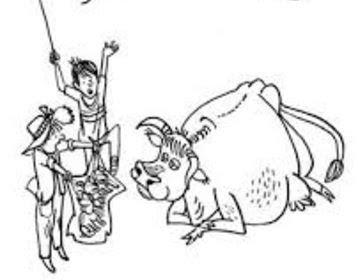 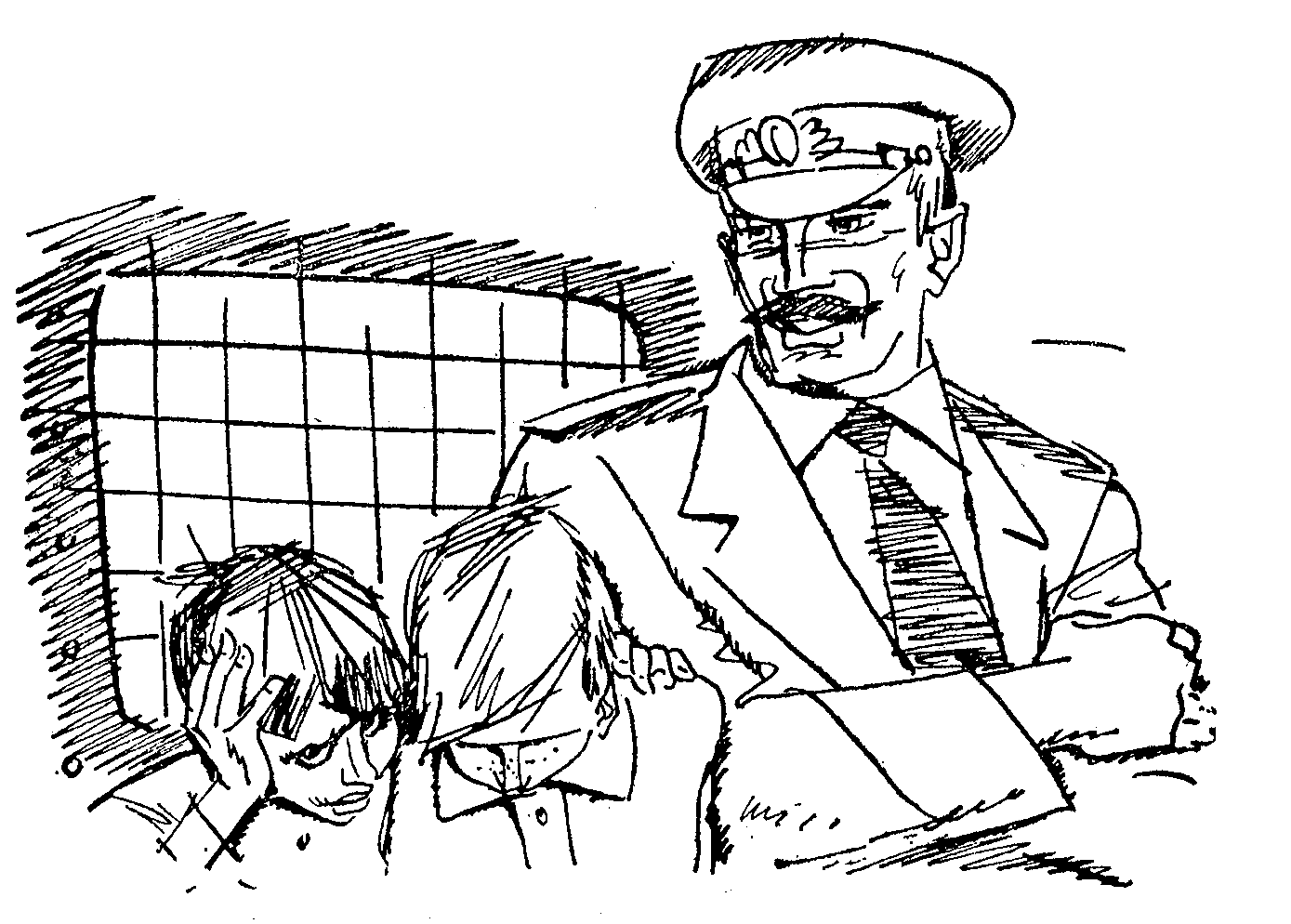 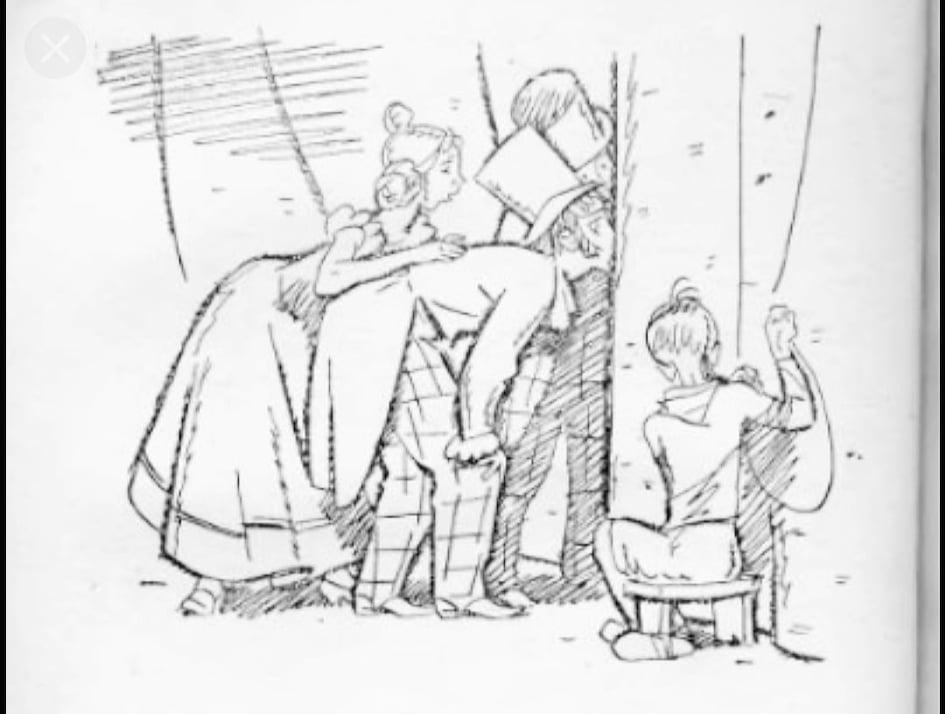 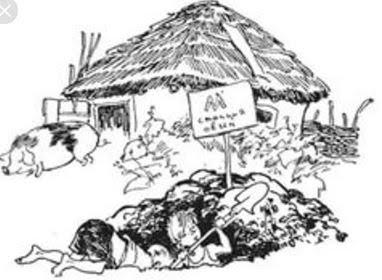 